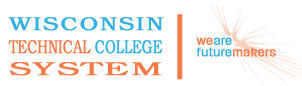 WTCS Repository10-804-133  Mathematics and Logic Course Outcome SummaryCourse InformationPre/CorequisitesCourse CompetenciesDescriptionStudents will apply problem solving techniques from discrete mathematics. Topics include symbolic logic, sets, algebra and base number systems.

Last revision date: 5/19/14Total Credits3.00PrerequisiteEach Wisconsin Technical College determines the General Education course prerequisites used by their academic institution. If prerequisites for a course are determined to be appropriate, the final Course Outcome Summary must identify the prerequisites approved for use by the individual Technical College.Recommended Prerequisite Skills: Working knowledge of algebra  (Pre-Algebra or Elementary Algebra)1Solve applied algebraic problemsAssessment StrategiesOral, Written or Graphic AssessmentCriteriayou simplify algebraic expressionsyou solve algebraic equationsyou represent or interpret the applied problems algebraicallyyou  illustrate the solutions mathematically using charts, graphs, diagrams etc.2Utilize heuristic tools for problem solvingAssessment StrategiesOral, Written or Graphic AssessmentCriteriayou differentiate among heuristic tools (examples may include draw a diagram,  make a list, eliminate possibilities, look for sub-problems, work backwards, etc.)you identify the root of the problemyou justify choice of  heuristics when solving problemsyou apply the heuristics to the problemyou solve the problemyou document the process you used to solve the problem3Convert between place value number systemsAssessment StrategiesOral, Written or Graphic AssessmentCriteriayou convert from base N to decimalyou convert from decimal to base Nyou convert between computer number systems (binary, octal and hexadecimal)4Apply number systems to problem solvingAssessment StrategiesOral, Written or Graphic AssessmentCriteriayou differentiate among different number systemsyou analyze the root of the problemyou justify the choice of  the number system for solving the problemyou apply the number system to solving the problemyou solve the problemyou document the process you used to solve the problem5Apply principles of set theoryAssessment StrategiesOral, Written or Graphic AssessmentCriteriayou use set theory notationyou use appropriate set terminologyyou apply set properties to solve problemsyou apply the concept of cardinalityyou draw a Venn diagramyou use Venn diagram to solve problemsyou document the process you use to solve the problem6Apply symbolic logic principlesAssessment StrategiesOral, Written or Graphic AssessmentCriteriayou differentiate among logical operators ( i.e. and, or, x-or, and not)you differentiate between conditional and biconditional using various logical methods (i.e. truth table, matrix logic, Boolean algebra, etc.)you apply logic methods to solve problemsyou verify the solution to the problem